Nombre……………………………………………………………………………….fecha…………… curso…………..ACTIVIDADES: responde en tu cuaderno. 1. Dibuja la recta numérica y ubica en ella los siguientes números: a) 4 b)-4 c) 0 d) 8 e)-7 2. En la recta numérica ubica los siguientes números: -10, -8, -6, -2, -1, 0, 1, 3, 5, y responde las siguientes preguntas: a) ¿Qué entero negativo está más cerca del 0? b) ¿Qué número negativo está más lejos del 0? c) ¿Cuál de los enteros de a) y b) es mayor? d) ¿Cuál de los números: -8 y -6 está más cerca del 0?, ¿cuál de ellos es mayor? e) ¿Cuál de los números: -6 y -2 está más cerca del 0?, ¿cuál de ellos es mayor? f) ¿Cuál de los números: -2 y -1 está más cerca del 0?, ¿cuál de ellos es mayor? g) ¿Qué puedes concluir acerca de los enteros negativos cuando están más cerca del 0? h) ¿Qué puedes concluir acerca de los enteros negativos mientras más a la derecha de la recta numérica se encuentren? i) ¿Qué número positivo está más lejos del 0, el 1 o el 3? j) ¿Cuál de los enteros de i) es mayor? 2 k) ¿Cuál entero positivo está más a la derecha? l) ¿Cuál de los enteros positivos es el mayor, y cuál es el menor? m) ¿Qué puedes concluir acerca de los enteros positivos mientras más a la derecha de la recta numérica se encuentren? n) ¿Qué puedes concluir acerca de los enteros en general mientras más a la derecha de la recta numérica se encuentren? 3. Ubica los siguientes números enteros en la recta numérica de acuerdo a restricciones dadas: (dibuja una recta para cada una)a) Ubica tres enteros que se encuentren entre -2 y 2. b) Ubica cinco enteros que se encuentren entre -3 y 3. c) Ubica cinco enteros mayores que -10 y menores que -3. d) Ubica cinco enteros menores que -10 y mayores que -17. e) Ubica seis enteros mayores que -10 y menores que 0 y que sean pares. f) Ubica dos enteros que encuentren entre -8 y -3 cuya suma sea -9. g) Ubica tres enteros que encuentren entre -8 y -3 cuya suma sea -16.4. Resuelve1. Si debo $100.000 y pago $80.000, ¿cuánto dinero quedo debiendo? 2. Si debo $125.000 y me endeudo con $18.000 más, ¿cuánto debo finalmente? 3. Tengo $50.000 y reparto $34.000 entre mis hijos. ¿Con cuánto dinero me quedo?4. ¿Cuál es el resultado de: -4 + 5 – (-1 + 6 -10) + 8 – 9?5.  Un ascensor se desplazó de la siguiente manera: “primero subió 3 pisos, luego bajó 7 pisos y finalmente subió 4 pisos”. a) ¿En qué pisos se detuvo el ascensor?b) ¿A qué piso llegó finalmente el ascensor?6.. En un campeonato de fútbol de un colegio el equipo “Los Invencibles” jugó cinco partidos obteniendo los siguientes resultados: 1º partido anotó 4 goles y recibió 3 en contra 2º partido anotó 5 goles y recibió 1 en contra 3º partido anotó 1 gol y recibió 1 en contra 4º partido anotó 2 goles y recibió 4 en contra 5º partido anotó 2 goles y recibió 3 en contra ¿Cuál fue la diferencia de goles en este campeonato?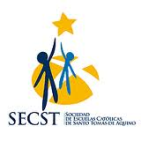 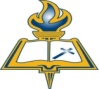 Guía de repaso números enteros Nb6 (8° años)Liceo Miguel Rafael PradoDepto. Educación MatemáticaProfesora Isabel Margarita Gajardo Millas